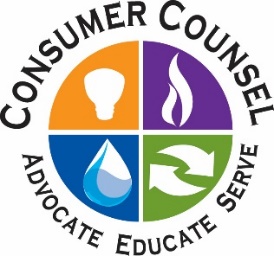 OCC Welcomes Burt Cohen as Its New Staff Attorney 	Burt Cohen has joined the Office of Consumer Counsel as a Staff Attorney representing Connecticut ratepayers in administrative agency and judicial proceedings regarding telecommunications, electric, natural gas, and water services. Attorney Cohen will also serve as the Broadband Policy Coordinator in the OCC’s Office of State Broadband.  	Prior to arriving at OCC, Burt had a distinguished career as a partner at Murtha Cullina, where he primarily represented an array of cable and telecommunications providers and, more recently, many municipal interests on telecommunications matters.  He served in many leadership roles, including as practice group leader of the Firm’s utility, telecommunications and data security practices.   Burt has served as lead attorney in over 25 administrative appeals and in many other federal and state court proceedings.  Active in the Connecticut Bar Association, Burt has served as Legislative Liaison for the Energy, Public Utility and Communications Section and as chair of the CBA’s Unauthorized Practice of Law Committee.  He has also testified for the CBA on behalf of legislation and an amendment applying the pro hac vice rule to state and municipal proceedings.  He has served as co-chair of the Board of Friends of New Haven Legal Assistance and as President of the Lawyers Collaborative of Diversity.		His education includes a B.A. with honors in History from Trinity College (Hartford) and a J.D. Summa Cum Laude from Western New England College School of Law. 	Burt has been recognized by the Connecticut Law Tribune as a Distinguished Leader in its 2017 Professional Excellence Awards and by the New Haven Legal Assistance Association with an Equal Access to Justice Award.  He has been inducted into the New Haven Gridiron Club Hall of Fame and also as a member of his high school football team into the West Haven High School Athletic Hall of Fame. Please visit OCC’s website.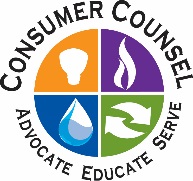 